NORTH-EASTERN    HILL     UNIVERSITY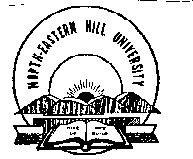 Permanent Campus, Shillong – 793 022 (Meghalaya)Prof. L. Cajee					                       		Tel: 0364 - 2722628  (O)Proctor								                   8787575092NEHU CAMPUS                                                                                                 No.F.1/Proctor/Convocation/2022/XXVII-07		                   Dated: 10th May, 2022NOTIFICATION	This is for the general information that NEHU employees and students who intend to attend the XXVII Convocation and wishes to bring his/her vehicle to NEHU Permanent Campus on 21st May 2022, are requested to collect the necessary CONVOCATION CARPASS from the Proctor Office, NEHU, Shillong during working days on the 18th  and 19th May, 2022. The said pass is necessary as it has to be pasted in front of the vehicle during entry for security identification and parking. Those who have already procured the car Pass-Stickers-Logo issued from the Proctor office need not apply for the CONVOCATION CARPASS.However, for Invitees (including Teachers and Officers), the CONVOCATION CARPASS will be sent along with the invitation card.VIPs vehicles and vehicles with Red colour car passes will be parked in the surrounding areas adjacent to the Convocation Hall.All vehicles with Blue colour passes and NEHU Car Pass-Stickers-Logo will be parked in the open space near the School of Technology and Law department.  												  Sd/-L. Cajee Copy to:-Convener, Steering Committee of the XXVII Convocation, NEHU, Shillong.The Security Inspector I/c Security Cell, NEHU, Shillong.The Computer Operator, Bio-Informatic Center, NEHU with a request to upload it in the University website. XXVI CONVOCATIONFormat of Application for the Red Car PassName of the Student:Department:	College/University:Name of the Award:Name of the invitees:                                                            (                   )2.                                                             (                  )Name of the vehicle owner:Registration No. of the Vehicle:Contact No:Signature of the Applicant                Date:XXVI CONVOCATIONFormat of Application for the Blue Car PassName of the Student:Department:	College/University:Name of the vehicle owner:Registration No. of the Vehicle:Contact No:Signature of the Applicant                Date: